PRAVOKUTNO PROJICIRANJE1. Koja projekcija nedostaje? Nacrtaj projekciju koja nedostaje.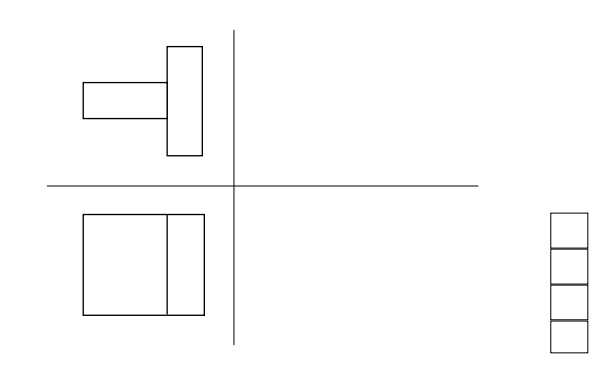 2.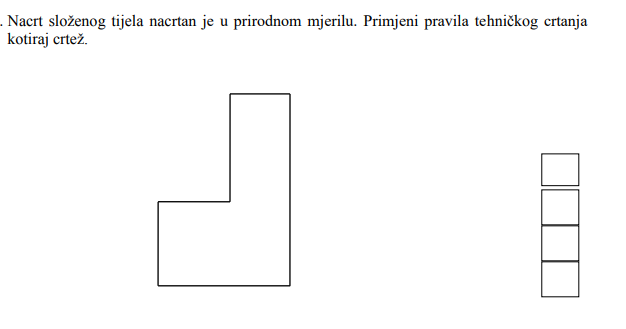 3. 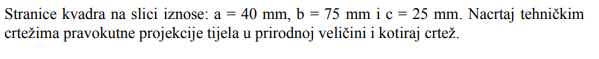 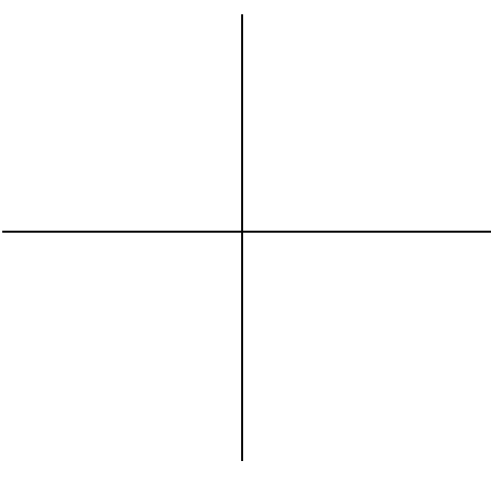 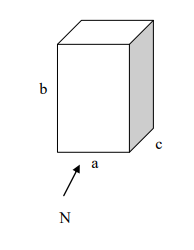 